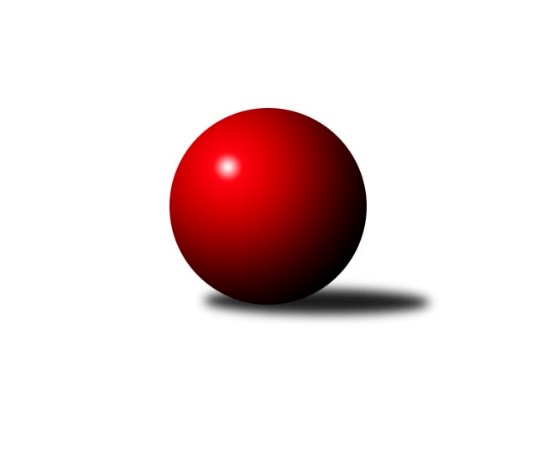 Č.6Ročník 2018/2019	27.10.2018Nejlepšího výkonu v tomto kole: 2679 dosáhlo družstvo: TJ Spartak Pelhřimov GKrajský přebor Vysočina 2018/2019Výsledky 6. kolaSouhrnný přehled výsledků:TJ Spartak Pelhřimov G	- TJ Třebíč B	7:1	2679:2504	10.0:2.0	25.10.TJ Nové Město na Moravě A	- TJ BOPO Třebíč B	5:3	2653:2534	8.5:3.5	26.10.KK Slavoj Žirovnice B	- TJ Slovan Kamenice nad Lipou B	6:2	2588:2464	8.0:4.0	26.10.TJ Sokol Cetoraz 	- TJ Start Jihlava B	6:2	2334:2243	5.5:6.5	26.10.TJ Spartak Pelhřimov B	- TJ Třebíč C	2:6	2569:2594	6.0:6.0	26.10.KK Jihlava C	- TJ Nové Město na Moravě B	5:3	2587:2460	7.0:5.0	27.10.Tabulka družstev:	1.	TJ Sokol Cetoraz	6	5	0	1	34.5 : 13.5 	39.0 : 33.0 	 2471	10	2.	TJ Třebíč C	6	5	0	1	30.0 : 18.0 	38.0 : 34.0 	 2545	10	3.	TJ Nové Město na Moravě A	6	4	1	1	32.0 : 16.0 	44.5 : 27.5 	 2579	9	4.	TJ Spartak Pelhřimov G	6	4	1	1	29.0 : 19.0 	40.5 : 31.5 	 2473	9	5.	TJ Spartak Pelhřimov B	6	4	0	2	30.0 : 18.0 	42.0 : 30.0 	 2604	8	6.	KK Slavoj Žirovnice B	6	4	0	2	28.0 : 20.0 	41.5 : 30.5 	 2490	8	7.	TJ Třebíč B	6	3	0	3	22.0 : 26.0 	34.5 : 37.5 	 2545	6	8.	TJ BOPO Třebíč B	6	2	0	4	21.5 : 26.5 	31.0 : 41.0 	 2490	4	9.	KK Jihlava C	6	2	0	4	17.0 : 31.0 	30.0 : 42.0 	 2360	4	10.	TJ Slovan Kamenice nad Lipou B	6	1	0	5	15.0 : 33.0 	28.0 : 44.0 	 2493	2	11.	TJ Start Jihlava B	6	0	1	5	15.0 : 33.0 	28.0 : 44.0 	 2390	1	12.	TJ Nové Město na Moravě B	6	0	1	5	14.0 : 34.0 	35.0 : 37.0 	 2460	1Podrobné výsledky kola:	 TJ Spartak Pelhřimov G	2679	7:1	2504	TJ Třebíč B	Lukáš Melichar	 	 207 	 220 		427 	 2:0 	 382 	 	200 	 182		Karel Uhlíř	Michal Baudyš	 	 229 	 237 		466 	 2:0 	 437 	 	214 	 223		Lukáš Toman	Milan Kalivoda	 	 209 	 220 		429 	 1:1 	 407 	 	211 	 196		Michal Kuneš	Lukáš Pitrák	 	 223 	 247 		470 	 2:0 	 427 	 	199 	 228		Petr Toman	Libor Linhart	 	 219 	 220 		439 	 1:1 	 450 	 	252 	 198		Jaroslav Tenkl	Jiří Čamra	 	 212 	 236 		448 	 2:0 	 401 	 	198 	 203		Lubomír Horákrozhodčí: vedoucí družstevNejlepší výkon utkání: 470 - Lukáš Pitrák	 TJ Nové Město na Moravě A	2653	5:3	2534	TJ BOPO Třebíč B	Zdeněk Topinka	 	 226 	 221 		447 	 2:0 	 383 	 	188 	 195		Kamil Polomski	František Kuběna	 	 198 	 194 		392 	 1:1 	 398 	 	191 	 207		Dominika Štarková	Pavel Škoda	 	 210 	 234 		444 	 0.5:1.5 	 445 	 	210 	 235		Marie Ježková	Karel Hlisnikovský	 	 241 	 223 		464 	 1:1 	 465 	 	235 	 230		Milan Gregorovič	Michal Miko	 	 223 	 227 		450 	 2:0 	 412 	 	208 	 204		Petr Zeman	Jiří Loučka	 	 225 	 231 		456 	 2:0 	 431 	 	217 	 214		Daniel Malýrozhodčí: vedoucí družstevNejlepší výkon utkání: 465 - Milan Gregorovič	 KK Slavoj Žirovnice B	2588	6:2	2464	TJ Slovan Kamenice nad Lipou B	Jiří Tuček	 	 217 	 202 		419 	 1:1 	 393 	 	181 	 212		Pavel Zedník	Vilém Ryšavý	 	 202 	 221 		423 	 1:1 	 412 	 	206 	 206		Milan Podhradský ml.	Barbora Švédová	 	 187 	 223 		410 	 1:1 	 411 	 	182 	 229		Miroslav Votápek	Zdeněk Januška	 	 241 	 207 		448 	 2:0 	 400 	 	203 	 197		Michal Chvála *1	Tomáš Váňa	 	 217 	 207 		424 	 1:1 	 444 	 	210 	 234		Jiří Šindelář	Daniel Bašta	 	 231 	 233 		464 	 2:0 	 404 	 	205 	 199		Milan Podhradskýrozhodčí: Bašta Danielstřídání: *1 od 59. hodu Filip SchoberNejlepší výkon utkání: 464 - Daniel Bašta	 TJ Sokol Cetoraz 	2334	6:2	2243	TJ Start Jihlava B	Lukáš Melichar	 	 185 	 164 		349 	 0:2 	 375 	 	195 	 180		Antonín Kestler	Jaroslav Lhotka	 	 172 	 230 		402 	 1:1 	 349 	 	173 	 176		Aleš Paluska	František Novotný	 	 190 	 202 		392 	 1.5:0.5 	 379 	 	177 	 202		Milan Chvátal	Vladimír Berka	 	 198 	 192 		390 	 0:2 	 405 	 	211 	 194		Petr Hlaváček	Radek Čejka	 	 180 	 215 		395 	 1:1 	 394 	 	196 	 198		Miroslav Berka	Marcel Berka	 	 191 	 215 		406 	 2:0 	 341 	 	163 	 178		Tomáš Vestfálrozhodčí: ČejkaNejlepší výkon utkání: 406 - Marcel Berka	 TJ Spartak Pelhřimov B	2569	2:6	2594	TJ Třebíč C	Miroslava Matejková	 	 218 	 244 		462 	 2:0 	 442 	 	212 	 230		Jan Dobeš	Karel Pecha	 	 211 	 206 		417 	 1:1 	 423 	 	201 	 222		Petr Března	Václav Novotný	 	 230 	 214 		444 	 2:0 	 419 	 	220 	 199		Jaroslav Kasáček	Jiří Rozkošný	 	 215 	 193 		408 	 0:2 	 437 	 	217 	 220		Petr Dobeš st.	Josef Směták	 	 208 	 199 		407 	 0:2 	 435 	 	225 	 210		Lenka Concepción	Josef Fučík	 	 201 	 230 		431 	 1:1 	 438 	 	198 	 240		Vladimír Kantorrozhodčí: Fridrichovský ZdeněkNejlepší výkon utkání: 462 - Miroslava Matejková	 KK Jihlava C	2587	5:3	2460	TJ Nové Město na Moravě B	Radana Krausová	 	 240 	 207 		447 	 2:0 	 401 	 	199 	 202		Pavel Sáblík	Irena Partlová	 	 218 	 220 		438 	 0:2 	 465 	 	237 	 228		Petr Hlisnikovský	Tomáš Fürst	 	 233 	 243 		476 	 2:0 	 398 	 	200 	 198		Josef Šebek	Bohuslav Souček *1	 	 181 	 195 		376 	 1:1 	 390 	 	207 	 183		Milan Kocanda	Jaroslav Nedoma	 	 195 	 221 		416 	 2:0 	 361 	 	169 	 192		Jiří Faldík	Pavel Tomek	 	 226 	 208 		434 	 0:2 	 445 	 	231 	 214		Anna Kuběnovározhodčí: Vedoucí družstevstřídání: *1 od 43. hodu Luboš StrnadNejlepší výkon utkání: 476 - Tomáš FürstPořadí jednotlivců:	jméno hráče	družstvo	celkem	plné	dorážka	chyby	poměr kuž.	Maximum	1.	Jan Dobeš 	TJ Třebíč C	455.63	303.0	152.6	3.4	2/3	(498)	2.	Jiří Loučka 	TJ Nové Město na Moravě A	453.88	298.9	155.0	2.6	2/2	(464)	3.	Jaroslav Tenkl 	TJ Třebíč B	451.67	305.6	146.1	3.4	3/3	(481)	4.	Karel Slimáček 	KK Jihlava C	451.67	310.3	141.3	4.7	3/4	(478)	5.	Milan Gregorovič 	TJ BOPO Třebíč B	450.83	299.5	151.3	5.5	3/3	(465)	6.	Lukáš Toman 	TJ Třebíč B	449.00	299.0	150.0	2.5	2/3	(478)	7.	Václav Novotný 	TJ Spartak Pelhřimov B	447.63	305.8	141.9	2.8	4/4	(458)	8.	Vladimír Kantor 	TJ Třebíč C	446.25	294.7	151.6	4.8	3/3	(471)	9.	Zdeněk Topinka 	TJ Nové Město na Moravě A	444.40	305.5	138.9	4.3	2/2	(455)	10.	Jaroslav Benda 	TJ Spartak Pelhřimov B	443.25	307.0	136.3	8.4	4/4	(471)	11.	Petr Hlisnikovský 	TJ Nové Město na Moravě B	441.83	298.3	143.5	3.5	4/4	(465)	12.	Pavel Kohout 	TJ Třebíč B	440.17	300.0	140.2	5.0	2/3	(449)	13.	Josef Směták 	TJ Spartak Pelhřimov B	437.25	307.1	130.2	4.9	4/4	(449)	14.	Zdeněk Januška 	KK Slavoj Žirovnice B	437.11	303.0	134.1	5.7	3/4	(460)	15.	František Jakoubek 	KK Slavoj Žirovnice B	434.00	295.5	138.5	4.5	4/4	(465)	16.	Daniel Malý 	TJ BOPO Třebíč B	433.89	294.3	139.6	6.0	3/3	(445)	17.	Jiří Šindelář 	TJ Slovan Kamenice nad Lipou B	432.75	287.8	145.0	4.8	4/4	(455)	18.	Pavel Škoda 	TJ Nové Město na Moravě A	431.50	293.5	138.0	3.0	2/2	(465)	19.	Josef Fučík 	TJ Spartak Pelhřimov B	430.56	297.4	133.1	5.7	3/4	(478)	20.	Petr Toman 	TJ Třebíč B	430.25	292.3	138.0	4.3	2/3	(442)	21.	Milan Podhradský  ml.	TJ Slovan Kamenice nad Lipou B	429.50	290.5	139.0	5.4	4/4	(456)	22.	Bohumil Nentvich 	TJ Spartak Pelhřimov B	429.25	293.8	135.5	7.8	4/4	(458)	23.	František Novotný 	TJ Sokol Cetoraz 	428.13	301.3	126.9	4.9	4/4	(444)	24.	Lenka Concepción 	TJ Třebíč C	427.89	296.1	131.8	5.0	3/3	(443)	25.	Anna Kuběnová 	TJ Nové Město na Moravě B	427.17	296.8	130.4	4.4	4/4	(445)	26.	Petr Hlaváček 	TJ Start Jihlava B	424.92	295.2	129.8	6.2	4/4	(454)	27.	Libor Linhart 	TJ Spartak Pelhřimov G	424.50	292.3	132.2	5.5	3/3	(450)	28.	Michal Kuneš 	TJ Třebíč B	424.44	290.3	134.1	7.3	3/3	(486)	29.	Lubomír Horák 	TJ Třebíč B	422.83	302.2	120.7	4.3	2/3	(466)	30.	Michal Miko 	TJ Nové Město na Moravě A	422.80	289.3	133.5	3.9	2/2	(465)	31.	Jaroslav Lhotka 	TJ Sokol Cetoraz 	421.89	292.2	129.7	5.3	3/4	(433)	32.	Pavel Švec 	TJ BOPO Třebíč B	420.58	293.9	126.7	6.8	2/3	(450)	33.	Lukáš Melichar 	TJ Spartak Pelhřimov G	420.58	291.7	128.9	5.9	3/3	(475)	34.	Dagmar Rypelová 	TJ Třebíč C	418.88	294.8	124.1	8.4	2/3	(457)	35.	Dušan Macek 	TJ Sokol Cetoraz 	417.25	290.1	127.1	8.4	4/4	(433)	36.	Tomáš Váňa 	KK Slavoj Žirovnice B	416.58	283.3	133.3	4.8	4/4	(439)	37.	Daniel Bašta 	KK Slavoj Žirovnice B	416.50	292.5	124.0	7.5	4/4	(464)	38.	Marcel Berka 	TJ Sokol Cetoraz 	416.42	287.3	129.2	4.5	4/4	(429)	39.	Miroslav Votápek 	TJ Slovan Kamenice nad Lipou B	416.25	290.1	126.1	8.5	4/4	(424)	40.	Jiří Čamra 	TJ Spartak Pelhřimov G	415.44	286.8	128.7	7.9	3/3	(459)	41.	Miroslav Berka 	TJ Start Jihlava B	415.00	292.7	122.3	8.4	4/4	(455)	42.	Luboš Strnad 	KK Jihlava C	414.00	290.6	123.4	8.0	4/4	(442)	43.	Milan Podhradský 	TJ Slovan Kamenice nad Lipou B	413.17	286.7	126.5	5.3	3/4	(448)	44.	František Kuběna 	TJ Nové Město na Moravě A	413.10	282.7	130.4	8.1	2/2	(431)	45.	Petr Dobeš  st.	TJ Třebíč C	412.78	289.2	123.6	7.0	3/3	(440)	46.	Petr Zeman 	TJ BOPO Třebíč B	412.50	279.3	133.2	6.2	3/3	(438)	47.	Jiří Rozkošný 	TJ Spartak Pelhřimov B	411.88	290.9	121.0	10.6	4/4	(432)	48.	Jaroslav Kasáček 	TJ Třebíč C	409.33	279.9	129.4	6.7	3/3	(437)	49.	Petr Března 	TJ Třebíč C	408.67	286.4	122.2	7.3	3/3	(454)	50.	Jan Hruška 	TJ Spartak Pelhřimov G	406.00	284.5	121.5	5.7	3/3	(444)	51.	Karel Uhlíř 	TJ Třebíč B	405.33	292.0	113.3	11.7	3/3	(429)	52.	Milan Lenz 	TJ Třebíč B	405.00	291.7	113.3	10.7	2/3	(483)	53.	Lukáš Pitrák 	TJ Spartak Pelhřimov G	403.67	281.0	122.7	9.1	3/3	(470)	54.	Barbora Švédová 	KK Slavoj Žirovnice B	402.67	291.7	111.0	8.3	3/4	(410)	55.	Marie Ježková 	TJ BOPO Třebíč B	402.50	290.2	112.3	9.5	3/3	(445)	56.	Radek Čejka 	TJ Sokol Cetoraz 	401.58	275.2	126.4	7.7	4/4	(415)	57.	Pavel Zedník 	TJ Slovan Kamenice nad Lipou B	401.25	284.0	117.3	8.0	4/4	(436)	58.	Milan Kocanda 	TJ Nové Město na Moravě B	401.22	286.3	114.9	11.4	3/4	(433)	59.	Josef Šebek 	TJ Nové Město na Moravě B	400.00	274.3	125.7	7.3	4/4	(441)	60.	Pavel Sáblík 	TJ Nové Město na Moravě B	399.83	283.0	116.8	8.1	4/4	(438)	61.	Jiří Faldík 	TJ Nové Město na Moravě B	398.58	273.1	125.5	6.7	4/4	(421)	62.	Jiří Tuček 	KK Slavoj Žirovnice B	397.67	278.9	118.8	10.0	4/4	(431)	63.	Vladimír Berka 	TJ Sokol Cetoraz 	396.67	282.0	114.7	9.7	3/4	(424)	64.	Kamil Polomski 	TJ BOPO Třebíč B	396.33	279.2	117.2	8.8	3/3	(420)	65.	Dušan Pilský 	TJ Spartak Pelhřimov G	392.75	282.0	110.8	9.3	2/3	(408)	66.	Milan Chvátal 	TJ Start Jihlava B	392.08	274.5	117.6	9.0	4/4	(414)	67.	Aleš Paluska 	TJ Start Jihlava B	389.56	276.2	113.3	10.1	3/4	(431)	68.	Jaroslav Nedoma 	KK Jihlava C	375.67	270.2	105.5	10.7	3/4	(426)	69.	Pavel Tomek 	KK Jihlava C	374.33	268.3	106.0	10.5	3/4	(434)	70.	Irena Partlová 	KK Jihlava C	371.50	261.9	109.6	9.9	4/4	(438)	71.	Dominika Štarková 	TJ BOPO Třebíč B	365.50	260.5	105.0	12.5	2/3	(398)	72.	Tomáš Vestfál 	TJ Start Jihlava B	364.92	271.8	93.2	11.7	4/4	(410)		Tomáš Fürst 	KK Jihlava C	468.50	306.0	162.5	3.0	2/4	(476)		Michal Baudyš 	TJ Spartak Pelhřimov G	467.67	317.3	150.3	3.0	1/3	(474)		Tomáš Dejmek 	KK Jihlava C	451.00	301.0	150.0	2.0	1/4	(451)		Miroslava Matejková 	TJ Spartak Pelhřimov B	445.33	309.7	135.7	2.7	1/4	(462)		Karel Hlisnikovský 	TJ Nové Město na Moravě A	439.20	295.4	143.8	3.8	1/2	(469)		Libuše Kuběnová 	TJ Nové Město na Moravě A	437.00	307.0	130.0	4.0	1/2	(437)		Michal Chvála 	TJ Slovan Kamenice nad Lipou B	435.00	299.0	136.0	4.5	1/4	(447)		Milan Kalivoda 	TJ Spartak Pelhřimov B	432.00	302.0	130.0	4.5	2/4	(435)		Irena Machyánová 	TJ Spartak Pelhřimov G	429.00	306.0	123.0	8.0	1/3	(429)		Katka Moravcová 	TJ Nové Město na Moravě A	428.00	294.0	134.0	4.0	1/2	(428)		Tomáš Tesař 	TJ Slovan Kamenice nad Lipou B	428.00	294.5	133.5	6.3	2/4	(440)		Vilém Ryšavý 	KK Slavoj Žirovnice B	427.50	293.0	134.5	6.3	2/4	(439)		Matyáš Stránský 	KK Jihlava C	424.50	286.5	138.0	9.0	1/4	(438)		Vendula Pospíchalová 	TJ Start Jihlava B	420.67	283.7	137.0	4.8	2/4	(448)		Karel Pecha 	TJ Spartak Pelhřimov B	417.00	293.0	124.0	4.0	1/4	(417)		Zdeňka Kolářová 	TJ BOPO Třebíč B	409.00	294.5	114.5	11.5	1/3	(416)		Jan Bureš 	KK Slavoj Žirovnice B	406.50	279.0	127.5	4.5	1/4	(415)		Radana Krausová 	KK Jihlava C	406.50	292.3	114.3	8.3	2/4	(447)		Filip Schober 	TJ Slovan Kamenice nad Lipou B	405.00	280.5	124.5	6.0	2/4	(441)		Filip Křišťál 	KK Jihlava C	401.50	286.5	115.0	9.0	2/4	(439)		Jiří Cháb  st.	TJ Start Jihlava B	397.00	294.0	103.0	11.0	1/4	(397)		Martin Zich 	TJ Sokol Cetoraz 	393.00	272.0	121.0	7.5	2/4	(417)		Josef Vančík 	TJ Slovan Kamenice nad Lipou B	390.00	274.0	116.0	9.0	1/4	(390)		Michal Zeman 	TJ Sokol Cetoraz 	388.00	273.0	115.0	9.0	1/4	(388)		Ludmila Landkamerová 	TJ Spartak Pelhřimov G	383.00	262.0	121.0	6.0	1/3	(383)		Antonín Kestler 	TJ Start Jihlava B	383.00	279.5	103.5	7.0	2/4	(391)		Vladimír Bartoš 	TJ Nové Město na Moravě B	378.00	284.0	94.0	14.5	2/4	(391)		Lukáš Melichar 	TJ Sokol Cetoraz 	375.00	269.5	105.5	9.0	2/4	(397)		Adam Matula 	KK Jihlava C	374.00	253.0	121.0	5.0	1/4	(374)		Jiří Frantík 	TJ BOPO Třebíč B	361.50	264.0	97.5	12.5	1/3	(362)		Bohuslav Souček 	KK Jihlava C	351.00	254.5	96.5	14.0	2/4	(351)Sportovně technické informace:Starty náhradníků:registrační číslo	jméno a příjmení 	datum startu 	družstvo	číslo startu7822	Antonín Kestler	26.10.2018	TJ Start Jihlava B	2x1598	Karel Pecha	26.10.2018	TJ Spartak Pelhřimov B	1x24522	Dominika Kočířová	26.10.2018	TJ BOPO Třebíč B	2x18445	Milan Kalivoda	25.10.2018	TJ Spartak Pelhřimov G	2x
Hráči dopsaní na soupisku:registrační číslo	jméno a příjmení 	datum startu 	družstvo	Program dalšího kola:7. kolo2.11.2018	pá	16:30	TJ Třebíč C - TJ Spartak Pelhřimov G	2.11.2018	pá	17:30	TJ Sokol Cetoraz  - TJ Slovan Kamenice nad Lipou B	2.11.2018	pá	17:30	TJ Nové Město na Moravě A - TJ Spartak Pelhřimov B	2.11.2018	pá	19:00	TJ Třebíč B - KK Slavoj Žirovnice B	3.11.2018	so	9:00	TJ Start Jihlava B - KK Jihlava C	3.11.2018	so	14:00	TJ BOPO Třebíč B - TJ Nové Město na Moravě B	Nejlepší šestka kola - absolutněNejlepší šestka kola - absolutněNejlepší šestka kola - absolutněNejlepší šestka kola - absolutněNejlepší šestka kola - dle průměru kuželenNejlepší šestka kola - dle průměru kuželenNejlepší šestka kola - dle průměru kuželenNejlepší šestka kola - dle průměru kuželenNejlepší šestka kola - dle průměru kuželenPočetJménoNázev týmuVýkonPočetJménoNázev týmuPrůměr (%)Výkon2xTomáš FürstKK Jihlava C4762xTomáš FürstKK Jihlava C112.364761xLukáš PitrákPelhřimov G4702xDaniel BaštaŽirovnice B110.724642xMichal BaudyšPelhřimov G4662xPetr HlisnikovskýN. Město B109.764652xPetr HlisnikovskýN. Město B4653xMilan GregorovičBOPO Třebíč B109.474652xMilan GregorovičBOPO Třebíč B4651xLukáš PitrákPelhřimov G109.444702xKarel HlisnikovskýN. Město A4642xKarel HlisnikovskýN. Město A109.24464